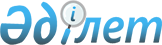 О признании утратившим силу решения маслихата от 29 декабря 2017 года № 136 "Об утверждении Плана по управлению пастбищами и их использованию по Сарыкольскому району на 2018-2019 годы"Решение маслихата Сарыкольского района Костанайской области от 27 декабря 2018 года № 223. Зарегистрировано Департаментом юстиции Костанайской области 28 декабря 2018 года № 8214
      В соответствии с Законом Республики Казахстан от 6 апреля 2016 года "О правовых актах" Сарыкольский районный маслихат РЕШИЛ:
      1. Признать утратившим силу решение маслихата "Об утверждении Плана по управлению пастбищами и их использованию по Сарыкольскому району на 2018-2019 годы" от 29 декабря 2017 года № 136 (опубликовано 5 февраля 2018 года в Эталонном контрольном банке нормативных правовых актов Республики Казахстан, зарегистрировано в Реестре государственной регистрации нормативных правовых актов за № 7492).
      2. Настоящее решение вводится в действие по истечении десяти календарных дней после дня его первого официального опубликования.
					© 2012. РГП на ПХВ «Институт законодательства и правовой информации Республики Казахстан» Министерства юстиции Республики Казахстан
				